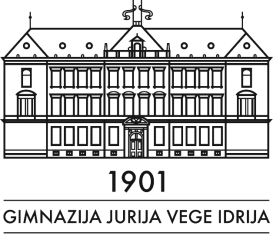 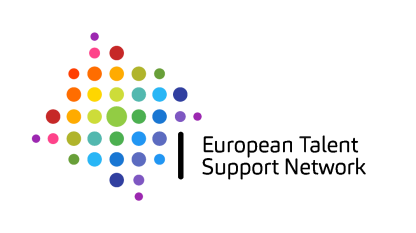 NAJAVA UČNEGA MESTA ZA SKLENITEVUČNE POGODBE O IZVAJANJU PUD-aza sprejem dijaka/inje GJV Idrija na praktično usposabljanje z delom v šolskem letu:Žig		(podpis odgovornega v podjetju/organizaciji)Ime in priimek dijaka/inje:Razred:Naslov dijaka/inje:(naselje, hišna štev., poštna štev., ime pošte)Telefonska številka dijaka/in]e:Ime podjetja:Naslov podjetja/organizacije:Dejavnost podjetja/organizacije:Ime in priimek kontaktne osebe:Telefon in e-naslov kontaktne osebe:telefon:e-mail:telefon:e-mail:Oseba, odgovorna za podpise dogovorov in učnih pogodb: (ime in priimek, funkcija,izobrazba)Ime in priimek mentorja:Pobude, pripombe: